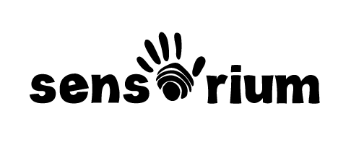 LSP 0217-UK Набор для сортировки «Супер сет» 3+«Супер сет» был разработан, чтобы дать ребенку практический опыт в изучении общих математических понятий, таких как счет, сортировка и соответствие. Данное пособие поможет вам изучить цвета и числа, структурирование и простое сложение и при этом дети будут развивать мелкую моторику и сравнивать разные формы.Начните с того, что дайте вволю наиграться ребенку с предметами, дайте познакомиться с фигурами и цветами. Затем переходите к выполнению заданий. Позвольте ребенку придумать и поиграть в собственные игры! Возможности безграничны!В наборе:лоток для сортировкикубик с цифрами3 активити-поля со стрелкой6 тарелок для сортировки36 фигурок динозавров36 фигурок транспорта36 фигурок фруктов72 фигурки животных фермы «Мамы и малыши»100 геометрических блоков102 соединительные «скрепки», 250 прозрачных круглых фишекЗанятие 1: БАЦ! Что изучаем: понятие чисел и счет Что понадобится: Кубик с цифрами и объекты для счета
Как играть: Каждый ребенок выбирает объект для счета и продолжает с этим же объектом всю игру. Первый ребенок кидает кубик, чтобы получить свое «бац» число. Если выпало 6, он отсчитывает 6 объектов, заменяя словом «бац» число шесть. Например, «1, 2, 3, 4, 5, бац». Если он забыл сказать «бац» в нужном месте, он должен положить все шесть объектов назад. Следующий ребенок кидает кубик, чтобы получить свое «бац» число. Игра продолжается до тех пор, пока все дети не походят.Занятие 2: В правильном порядкеЧто изучаем: сортировка и классификация, знакомство детей с предметамиЧто понадобится: лоток для сортировки и все предметы для счетаКак играть: Поставьте пустой лоток на стол и смешайте все предметы. Положите по одному каждого предмета в отдельные ячейки в лоток. Дайте ребенку разложить все предметы до тех пор, пока он не заполнит все ячейки. (См. рисунок А)Занятие 3: СоответствиеЧто изучаем: счет, соответствие слов и предметовЧто понадобится: карточки со словами, активити-поле (волчок) с цифрами, все предметы для сортировкиКак играть: Напишите каждое слово на карточке: скрепки, фрукты, геометрические фигуры, динозавры, фишки, транспорт и животные фермы. Положите карточки на стол и разместите по одному предмету для примера на каждой карточке. Первый ребенок крутит волчок, выбирает одну из карточек, отсчитывает выпавшее количество предметов и размещает их на карточке. Следующий ребенок делает все тоже самое. Игра продолжается до тех пор, пока все дети не походят. (См. рисунок С)Занятие 4: Счет и сортировкаЧто изучаем: счетЧто понадобится: тарелки для сортировки и прозрачные круглые фишкиКак играть: Разместите тарелки на столе. Скажите число, например, «пять» и попросите ребенка положить по пять фишек в каждую тарелку. Это даст возможность потренироваться ребенку в счете. Вы можете использовать разные предметы для сортировки по тарелкам (См. рисунок G)Занятие 5: СложениеЧто изучаем: простое сложение, изучение цифр и счетаЧто понадобится: тарелки для сортировки, маленькие карточки с примерами, предметы для счетаКак играть: Разместите карточки с примерами на тарелках. Ребенок выбирает предмет для счета, например, животные фермы. Попросите ребенка прочитать числа и положить столько же животных фермы в тарелку. Затем попросите ребенка прочитать второе число и положить нужное количество животных в тарелку. Затем дайте ребенку посчитать всех животных фермы в тарелке для решения примера. (См. рисунок I)Занятие 6: Сделай поездЧто изучаем: больше или меньшеЧто понадобится: активити-поле (волчок) с цветами и скрепкиКак играть: Дайте каждому ребенку выбрать цвет своего поезда из скрепок. Покрутите волчок и чей цвет выпадет, пусть добавит одну скрепку к своему поезду. Остановите игру неожиданно и сравните поезда. Спросите детей: «В каком поезде больше всего скрепок? В каком поезде меньше всего скрепок? Сколько скрепок в зеленом поезде?» и т.д. (См. рисунок Е)Занятие 7: Сбор фруктовЧто изучаем: изучение цифр и счетЧто понадобится: активити-поле (волчок) с цифрами и фрукты для счетаКак играть: Сложите все фрукты в кучу. Дети крутят волчок и берут выпавшее количество фруктов. Выигрывает ребенок, который собрал самое большое количество фруктов!Занятие 8: Чет или нечетЧто изучаем: четные и нечетные числаЧто понадобится: активити-поле (волчок) с цифрами и цветные фишки для счетаКак играть: Первый ребенок крутит волчок и выкладывает выпавшее количество фишек в два ряда. Если оба ряда точно совпали, то число называется четным. Если один из рядов больше другого, то число - нечетное. Спросите ребенка какое число получилось – четное или нечетное. (См. рисунок F)Занятие 9: Победитель получает всеЧто изучаем: больше, меньше и счетЧто понадобится: активити-поле (волчок) с цифрами и фигурки динозавров для счетаКак играть: В эту игру играют двое детей или парами. Первый ребенок крутит волчок и берет количество динозавров, которое выпало. Второй ребенок крутит волчок и делает тоже самое. Затем дети сравнивают фигурки, чтобы узнать у кого больше. Ребенок, у которого больше фигурок, забирает всех остальных динозавров. Игроки продолжают крутить волчок и брать динозавров до тех пор, пока не закончатся все фигурки. (См. рисунок D)Занятие 10: от 1 до 10 и обратноЧто изучаем: счет до 10 и в обратном порядкеЧто понадобится: кубик и фигурки Транспорт для счетаКак играть: Сложите все фигурки Транспорт в кучу. Дети кидают кубик и берут выпавшее количество фигурок. Когда у одного из игроков будет 10 фигурок Транспорт, при следующем ходе он кладет выпавшее количество фигурок обратно в кучу. Игра продолжается до тех пор, пока все фигурки не вернутся обратно в кучу. (См. рисунок В)Варианты игры: Вы можете для ускорения игры раздать всем детям по 10 фигурок Транспорт и двигаться в обратном направлении.Занятие 11: Семья динозавровЧто изучаем: цвета и счет Что понадобится: активити-поле (волчок) с цветами и фигурки Динозавры для счетаКак играть: Каждый ребенок выбирает себе вид динозавра. Первый ребенок крутит волчок и берет одного динозавра выпавшего цвета. Следующий игрок делает тоже самое. Задача – создать семью динозавров одного вида разных цветов. Если ребенку выпал красный цвет на волчке, а красный уже есть, то он пропускает ход. Дети учатся считать сколько динозавров у них есть и сколько еще необходимо. Дети изучают цвета, решая какие динозавры уже есть, а каких цветов еще нужно собрать. Игра продолжается до тех пор, пока каждый ребенок не соберет семью динозавров одного вида всех цветов.Занятие 12: Виды животныхЧто изучаем: структурированиеЧто понадобится: животные фермыКак играть: Расставьте фигурки животных на столе и попросите ребенка сделать такую же последовательность. Сравните, что получилось. Пусть дети скопируют последовательности друг друга. (См. рисунок H)Занятие 13: Вращать и складыватьЧто изучаем: сложение, изучение чисел и форм, счетЧто понадобится: геометрические блоки, активити-поле (волчок) с цифрами и формамиКак играть: Попросите ребенка покрутить оба волчка – с цифрами и формами (например, выпала цифра 5 и треугольник). Это первое число уравнения и ребенку надо взять 5 треугольников. Затем попросите его покрутить оба волчка снова (например, выпала цифра 2 и шестиугольник). Это второе число уравнения и ребенку надо взять 2 шестиугольника. Затем ребенок считает все предметы и говорит, чему равно 5 + 2. Приложив усилия ребенок посчитает, что 5 + 2 = 7 (См. рисунок J)